Проект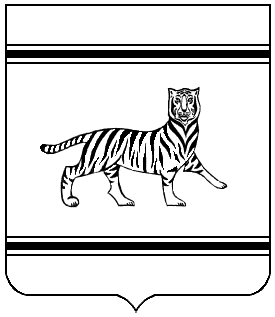 ДЕПАРТАМЕНТ ОБРАЗОВАНИЯЕВРЕЙСКОЙ АВТОНОМНОЙ ОБЛАСТИПРИКАЗ_______________________				                                   № ______г. БиробиджанОб утверждении Перечней объектов регионального государственного контроля (надзора) за достоверностью, актуальностью и полнотой сведений об организациях отдыха детей и их оздоровления, содержащихся в реестре организаций отдыха детей и их оздоровлении Еврейской автономной области, которым присвоены категории риска причинения вреда (ущерба)В соответствии с пунктом 10 Положения о региональном государственного контроля (надзора) за достоверностью, актуальностью и полнотой сведений об организациях отдыха детей и их оздоровления, содержащихся в реестре организаций отдыха детей и их оздоровлении Еврейской автономной области, утвержденного постановлением правительства Еврейской автономной области от 15.10.2021                                              № 392-пп «О региональном государственном контроле (надзоре) за достоверностью, актуальностью и полнотой сведений об организациях отдыха детей и их оздоровления, содержащихся в реестре организаций отдыха детей и их оздоровления Еврейской автономной области»ПРИКАЗЫВАЮ:1. Утвердить прилагаемый Перечень объектов регионального государственного контроля (надзора) за достоверностью, актуальностью и полнотой сведений об организациях отдыха детей и их оздоровления, содержащихся в реестре организаций отдыха детей и их оздоровлении Еврейской автономной области, которым присвоены категории риска причинения вреда (ущерба).2. Разместить Перечни объектов регионального государственного контроля (надзора) за достоверностью, актуальностью и полнотой сведений об организациях отдыха детей и их оздоровления, содержащихся в реестре организаций отдыха детей и их оздоровлении Еврейской автономной области, которым присвоены категории риска причинения вреда (ущерба) на официальном сайте департамента образования Еврейкой автономной области в информационно-коммуникационной сети «Интернет» в разделе «Региональный государственный контроль (надзор)».3. Контроль за исполнением настоящего приказа оставляю за собой.УТВЕРЖДЕН приказом департамента образованияЕврейской автономной области от ________________ № ________ПЕРЕЧЕНЬобъектов регионального государственного контроля (надзора) за достоверностью, актуальностью и полнотой сведений об организациях отдыха детей и их оздоровления, содержащихся в реестре организаций отдыха детей и их оздоровлении Еврейской автономной области, которым присвоены категории риска причинения вреда (ущерба)Исполняющий обязанностиначальника департамента                         Н.Н. СоловченковаN п/пПолное и сокращенное наименование организации отдыха детей и их оздоровления либо фамилия, имя, отчество (при наличии) индивидуального предпринимателяИННОГРН/ОГРНИПАдрес организации отдыха детей и их оздоровленияКатегория риска1. Загородные лагеря1. Загородные лагеря1. Загородные лагеря1. Загородные лагеря1. Загородные лагеря1. Загородные лагеря1Областное государственное образовательное бюджетное учреждение «Детский дом №2»,Загородный лагерь «Юннаты»79010200511027900512640679016, Российская Федерация, Еврейская автономная область, г. Биробиджан,                      ул. Советская 74Д  84262221858dd49@mail.ruУмеренный риск2Областное государственное автономное учреждение дополнительного образования «Детско-юношеский центр» «Солнечный» (ОГАУ «ДЮЦ» «Солнечный»»)Загородный лагерь «Алые паруса»79015478501167901051482    679000, Российская Федерация, Еврейская автономная область, г. Биробиджан,                                   ул. Советская 49 679512, Российская Федерация, Еврейская автономная область, Биробиджанский район, с. Пронькино, ул. Центральная д. 44 84262240960 eao.evrotur@post.eao.ruУмеренный риск2. Лагеря, организованные образовательными организациями, осуществляющими организацию отдыха детей и их оздоровления,                           с дневным пребыванием2. Лагеря, организованные образовательными организациями, осуществляющими организацию отдыха детей и их оздоровления,                           с дневным пребыванием2. Лагеря, организованные образовательными организациями, осуществляющими организацию отдыха детей и их оздоровления,                           с дневным пребыванием2. Лагеря, организованные образовательными организациями, осуществляющими организацию отдыха детей и их оздоровления,                           с дневным пребыванием2. Лагеря, организованные образовательными организациями, осуществляющими организацию отдыха детей и их оздоровления,                           с дневным пребыванием2. Лагеря, организованные образовательными организациями, осуществляющими организацию отдыха детей и их оздоровления,                           с дневным пребываниемБиробиджанский муниципальный районБиробиджанский муниципальный районБиробиджанский муниципальный районБиробиджанский муниципальный районБиробиджанский муниципальный районБиробиджанский муниципальный район1Лагерь с дневным пребыванием детей на базе муниципального казенного общеобразовательного учреждения «Средняя общеобразовательная школа села Надеждинское»       (МКОУ СОШ с. Надеждинское)79060015281027900634310    679517, Российская Федерация, Еврейская автономная область, Биробиджанский район, с. Надеждинское, ул. Центральная 34
84262279544
nad_school@post.eao.ruУмеренный риск2Лагерь с дневным пребыванием детей на базе муниципального бюджетного общеобразовательного учреждения
«Центр образования имени полного кавалера ордена Славы Владимира Израйлевича Пеллера»  (МБОУ «Центр образования имени В.И. Пеллера»)79065044011077907001853    679519, Российская Федерация, Еврейская автономная область, Биробиджанский район, с. Птичник, ул. Центральная 2
84262275949
School_ptichnik@post.eao.ruУмеренный риск3Лагерь с дневным пребыванием детей на
базе муниципального бюджетного общеобразовательного учреждения «Средняя общеобразовательная школа села Дубового»(МБОУ СОШ с. Дубовое)79060027221027900634783    679515, Российская Федерация, Еврейская автономная область, Биробиджанский район, с. Дубовое, ул. 40 лет Победы 12/2
84262279342
dubovoe_shcool@post.eao.ruУмеренный риск4Лагерь с дневным пребыванием детей на
базе муниципального казённого учреждения
«Основная общеобразовательная школа                     с. Жёлтый Яр»(МКОУ ООШ с. Желтый Яр)79060027081027900636455    679213, Российская Федерация, Еврейская автономная область, Биробиджанский район, с. Желтый Яр, ул. Набережная 31                         84262271520
Yellowschool@post.eao.ruУмеренный риск5Лагерь с дневным пребыванием детей на
базе муниципального казенного общеобразовательного
учреждения «Средняя общеобразовательная школа села Бирофельд» (МКОУ СОШ с. Бирофельд)79060027151027900633750    679520, Российская Федерация, Еврейская автономная область, Биробиджанский район, с. Бирофельд, ул. Центральная 47 
84262278216
birofeld_school@post.eao.ruУмеренный риск6Лагерь с дневным пребыванием детей на
 базе муниципального казенного общеобразовательного учреждения «Средняя
 общеобразовательная школа имени                            И.А. Пришкольника села Валдгейм»(МКОУ СОШ им. И.А. Пришкольника                        с. Валдгейм)79060060501027900634200    679511, Российская Федерация, Еврейская автономная область, Биробиджанский район, с. Валдгейм, ул. Центральная 28
84262271225
prishkol@post.eao.ruУмеренный риск7Лагерь с дневным пребыванием детей на базе муниципального казённого общеобразовательного учреждения «Средняя 
общеобразовательная школа села Найфельд» (МКОУ СОШ с. Найфельд)79060060361027900634869    679519, Российская Федерация, Еврейская автономная область, Биробиджанский район, с. Найфельд, ул. Школьная 11
84262274216
najfeldschool@post.eao.ruУмеренный рискЛенинский муниципальный районЛенинский муниципальный районЛенинский муниципальный районЛенинский муниципальный районЛенинский муниципальный районЛенинский муниципальный район1Лагерь с дневным пребыванием на базе муниципального казенного общеобразовательного учреждения «Средняя общеобразовательная школа с. Ленинское»(МКОУ СОШ с. Ленинское)79040026921027900632913679370, Российская Федерация, Еврейская автономная область, Ленинский район,                                     с. Ленинское, ул. Октябрьская 6                                       84266321454sch_lensosh_len@post.eao.ruУмеренный риск2Лагерь с дневным пребыванием на базе муниципального казённогообщеобразовательного учреждения «Средняя общеобразовательная школа с. Бабстово»(МКОУ СОШ с. Бабстово)79045057131147907030831679363,  Российская Федерация, Еврейская автономная область, Ленинский район,                с. Бабстово, ул. Ленина 37 84266339622sch_babstovo_len@post.eao.ruУмеренный риск3Летний оздоровительный лагерь труда и отдыха с дневным пребыванием на базе муниципального казенного образовательного учреждения «Средняя общеобразовательная школа с. Дежнево»(МКОУ СОШ с. Дежнево)79040031421027900632770679382,Росссийская Федерация, Еврейская автономная область,  Ленинский район,                 с. Дежнево, ул. Пограничная 2589140157648 sch_dezhnevo_len@post.eao.ruУмеренный риск4Лагерь с дневным пребыванием на базе муниципального казенного образовательного учреждения «Средняя общеобразовательная школа с. Лазарево»(МКОУ СОШ с. Лазарево)79040033821027900632759679350, Российская Федерация, Еврейская автономная область, Ленинский район,                с. Лазарево, ул. Ушакова 289681378883 sch_lazarevo_len@post.eao.ruУмеренный риск5Лагерь с дневным пребыванием на базе муниципального казенного образовательного учреждения Средняя общеобразовательная школа с. Биджан»(МКОУ СОШ с. Биджан)79040033361027900633078679385, Российская Федерация, Еврейская автономная область, Ленинский район,                 с. Биджан, ул. Пионерская 32 89241514486  sch_bidzhan_len@post.eao.ruУмеренный риск6Лагерь с дневным пребыванием на базе муниципального казенного образовательного учреждения «Основная общеобразовательная школа с. Калинино»(МКОУ ООШ с. Калинино)79040034171027900633090679380, Российская Федерация, Еврейская автономная область, Ленинский район,                 с. Калинино, ул. Школьная 6 89681366859  sch_kalinino_len@post.eao.ruУмеренный риск7Лагерь с дневным пребыванием на базе муниципального казенного образовательного учреждения «Основная общеобразовательная школа с. Степное»(МКОУ ООШ с. Степное)79045044601077907000269679387, Российская Федерация, Еврейская автономная область, Ленинский район,                с. Степное, ул. Школьная 5 89648287253  sch_stepnoe_len@post.eao.ruУмеренный риск8Лагерь с дневным пребываниемна базе муниципального казённого учреждения «Основная общеобразовательная школа                        с. Новотроицкое»(МКОУ ООШ с. Новотроицкое)79040033901027900632870679355, Российская Федерация, Еврейская автономная область, Ленинский район,                                с. Новотроицкое, ул. Набережная 24 89644771762 sch_novotroickoe_len@post.eao.ruУмеренный риск9Лагерь с дневным пребываниемна базе муниципального казенного образовательного учреждения «Основная общеобразовательная школа                                           с. Воскресеновка(МКОУ ООШ с. Воскресеновка)79040033431027900632836679377, Российская Федерация, Еврейская автономная область, Ленинский район,                               с. Воскресеновка, ул. Советская 11Б 89644755651 sch_voskr_len@post.eao.ruУмеренный риск10Лагерь с дневным пребыванием на базе муниципального казенного общеобразовательного учреждения «Начальная общеобразовательная школа с. Венцелево»(МКОУ НОШ с. Венцелево)79045059781157907000580679388, Российская Федерация, Еврейская автономная область, Ленинский район,                                  с. Венцелево, ул. Центральная 9 89241515579 sch_vencelevo_len@post.eao.ruУмеренный риск11Лагерь с дневным пребыванием на базе муниципального казенного образовательного учреждения «Начальная общеобразовательная школа с. Кукелево»(МКОУ НОШ с. Кукелево)79040032551027900632748679378,Российская Федерация, Еврейская автономная область, Ленинский район,                с. Кукелево, ул. Советская 1А 89246481665  sch_kukelevo_len@post.eao.ruУмеренный риск12Лагерь с дневным пребыванием на базе муниципального казенного образовательного учреждения «Начальная общеобразовательная школа с. Ленинское»(МКОУ НОШ с. Ленинское)79040032871027900632924679370,Российская Федерация, Еврейская автономная область, Ленинский район,                                     с. Ленинское, ул. Ленина 14 89246438784 sch_lennosh_len@post.eao.ruУмеренный риск13Лагерь с дневным пребыванием на базе муниципального казенного образовательного учреждения  среднейшколы с. Биджан в с. Преображеновка(филиал МКОУ СОШ с. Биджан в                                    с. Преображеновка)79040033361027900633078679386, Российская Федерация, Еврейская автономная область, Ленинский район,                         с. Преображеновка, пер. Школьный 1 89246419315 sch_preobr_len@post.eao.ruУмеренный риск14Летний оздоровительный лагерь с дневным пребыванием на базе областного государственного бюджетного учреждения «Специальная (коррекционная) школа-интернат»(ОГБУ СКШИ с. Ленинское)79040033681027900632781 679370, Российская Федерация, Еврейская автономная область, Ленинской район,                   с. Ленинское, ул. Школьная, д. 7                                             84266321659                                              korrekziya@post.eao.ruУмеренный рискОблученский муниципальный районОблученский муниципальный районОблученский муниципальный районОблученский муниципальный районОблученский муниципальный районОблученский муниципальный район1Оздоровительный лагерь с дневным 
пребыванием детей на базе муниципального бюджетного общеобразовательного учреждения средней общеобразовательной школы № 2 г. Облучье
(МБОУ СОО «Школа № 2 г. Облучье»)79020033551027900560050679100, Российская Федерация, Еврейская автономная область, Облученский район,                    г. Облучье, ул. Районная, д. 69А 89148115435                    school2_2@post.eao.ru                                       Умеренный риск2Оздоровительный лагерь с дневным 
пребыванием детей на базе муниципального бюджетного общеобразовательного учреждения средней общеобразовательной школы № 3 г. Облучье имени Героя Советского Союза Юрия Владимировича Тварковского
(МБОУ СОШ № 3 г. Облучье)79020032351027900559917679100, Российская Федерация,  Еврейская автономная область,  Облученский район,                    г. Облучье, ул. Тварковского, д. 8А  89148176077  sch-obl3@post.eao.ru                                         Умеренный риск3Оздоровительный лагерь с дневным пребыванием детей на базе муниципального казённого общеобразовательного учреждения средней общеобразовательной школы № 4                 п. Хинганск
(МКОУ СОШ №4 п. Хинганск)79020035241027900560038679141, Российская Федерация,  Еврейская автономная область, Облученский район,                   п. Хинганск, ул. Калинина, д. 4 89681369062 hingansk4@post.eao.ru                                       Умеренный риск4Оздоровительный лагерь с дневным 
пребыванием детей на базе муниципального казённого общеобразовательного учреждения средней общеобразовательной школы № 5                  с. Пашково
(МКОУ «СОШ № 5 с. Пашково»)79020012131027900560126679144, Российская Федерация, Еврейская автономная область, Облученский район,                     с. Пашково, ул. Набережная, д. 15  89148179187 dv_paschkovo@post.eao.ru                               Умеренный риск5Оздоровительный лагерь с дневным 
пребыванием детей на базе муниципального казённого общеобразовательного учреждения основной общеобразовательной школы имени Густава Ивановича Радде
(МКОУ «ООШ имени Густова Ивановича Радде»)79020017991027900560511679146, Российская Федерация, Еврейская автономная область, Облученский район,                   с. Радде, ул. Центральная  5  89644762732                     school8radde@post.eao.ru                                 Умеренный риск6Оздоровительный лагерь с дневным пребыванием детей на базе муниципального казённого общеобразовательного учреждения основной общеобразовательной школы № 9                                 п. Известковый
(МКОУ СОШ № 9 п. Известковый)79020012201027900560324679125, Российская Федерация, Еврейская автономная область, область, Облученский район, п. Известковый, ул. Шевчука, д. 10                                               89241529354sch9-izv@post.eao.ru;                                           Умеренный риск7Оздоровительный лагерь с дневным пребыванием детей на базе филиала муниципального казённого общеобразовательного учреждения средней общеобразовательной школы № 9                                п. Известковый» в с. Двуречье»79020012201027900560324679127, Российская Федерация,  Еврейская автономная область, область, с. Двуречье,                  ул. Совхозная, д. 6 89148115855                            lvm_sch11@post.eao.ru                                      Умеренный риск8Оздоровительный лагерь с дневным пребыванием детей на базе муниципального казённого  общеобразовательного учреждения «Центр образования имени Полного кавалера Ордена Славы Александра Ивановича Раскопенского» п.Кульдур(МКОУ «Центр образования имени полного кавалера ордена Славы Александра Ивановича Раскопенского» п. Кульдур)79020041191027900560160679132, Российская Федерация, Еврейская автономная область, Облученский район,                    п. Кульдур, ул. Пионерская, д. 12 89148166258 kulshkola10@post.eao.ru                                      Умеренный риск9Оздоровительный лагерь с дневным пребыванием детей на базе муниципального бюджетного общеобразовательного учреждения среднего общего образования «Школа №15» пос. Биракан(МБОУ СОО «Школа №15» пос. Биракан)790200181610279005602696791135, Российская Федерация, Еврейская автономная область, Облученский район,                      п. Биракан, пер. Советский, д. 4                      89148144678 shkola15b@post.eao.ru                                         Умеренный риск10Оздоровительный лагерь с дневным пребыванием детей на базе муниципального бюджетного общеобразовательного учреждения средней общеобразовательной школы №18 п. Теплоозерск(МБОУ «СОШ № 18 п. Теплоозерск»)79020012061027900560225679110, Российская Федерация, Еврейская автономная область, Облученский район,                   п. Теплоозерск, ул. Бонивура 11 89148155446 sch18tplzr@post.eao.ru                                       Умеренный риск11Оздоровительный лагерь с дневным пребыванием детей на  базе филиала муниципального бюджетного общеобразовательного учреждения средней общеобразовательной школы № 18                               п. Теплоозерск «Основная общеобразовательная школа №20 п. Лондоко»(филиал МБОУ «СОШ № 18 п. Теплоозерск» «ООШ № 20 п. Лондоко-завод»)79020012061027900560225679110, Российская Федерация, Еврейская автономная область, Облученский район,                п. Теплоозерск, ул. Бонивура, 12679116, Российская Федерация, Еврейская автономная область, Облученский район,                   п. Лондоко-завод, ул. 60 лет СССР, д. 1А 89246404034                                     sch20lond@post.eao.ru                                       Умеренный риск12Оздоровительный лагерь с дневным пребыванием детей на  базе муниципального бюджетного общеобразовательного учреждения средней общеобразовательной школы № 24 п. Бира»(МБОУ «СОШ № 24 п. Бира»)79020034111027900560775679130, Российская Федерация, Еврейская автономная область, Облученский район,                   п. Бира, ул. 40 лет Победы, д. 13                       89648289199 sosh24bira@post.eao.ru                                      Умеренный риск13Оздоровительный лагерь с дневным пребыванием детей на  базе филиала муниципального бюджетного общеобразовательного учреждения средней общеобразовательной школы №24 п. Бира в с. Будукан»(филиал МБОУ «СОШ № 24 п. Бира в                         с. Будукан»)79020034111027900560775679130, Российская Федерация, Еврейская автономная область, Облученский район,     п. Бира, ул. 40 лет Победы, д. 14679120, Российская Федерация, Еврейская автономная область, Облученский район,                    с. Будукан, ул. Школьная, д. 10А                               89148156105                          oosh22budukan@post.eao.ru                           Умеренный риск14Оздоровительный лагерь с дневным пребыванием детей на базе филиала муниципального бюджетного общеобразовательного учреждения «Средняя  общеобразовательная школа №24 п. Бира»                    в с.Семисточный(филиал МБОУ «СОШ № 24 п. Бира» в                            с. Семисточный)79020034111027900560775679130, Российская Федерация,  Еврейская автономная область, Облученский район,  п. Бира, ул. 40 лет Победы, д. 15679131, Российская Федерация, Еврейская автономная область, Облученский район,                 с. Семисточный, ул. Центральная, д. 19 89246421958                              semschooll@post.eao.ru                                       Умеренный риск15Оздоровительный лагерь с дневным пребыванием детей на базе частного общеобразовательного учреждения«Школа - интернат № 27 среднего общего образования» ОАО РЖД(Школа-интернат № 27 ОАО «РЖД»)79020050171047900200446679102, Российская Федерация, Еврейская автономная область, Облученский район ,               г. Облучье, ул. Пашковское шоссе 3            84266644923
shkolainternat27@mail.ruУмеренный рискОктябрьский муниципальный районОктябрьский муниципальный районОктябрьский муниципальный районОктябрьский муниципальный районОктябрьский муниципальный районОктябрьский муниципальный район1Оздоровительный лагерь с дневным пребыванием детей на базе муниципального бюджетного общеобразовательного учреждения «Средняя общеобразовательная школа с. Амурзет»(МБОУ «СОШ с. Амурзет») 79050029061027900634002679230, Российская Федерация, Еврейская автономная область, Октябрьский район,                 с. Амурзет, ул. Калинина 30  84266521931       amurschokt@post.eao.ru  Умеренный риск2Летний оздоровительный лагерь с дневным пребыванием на базе филиала   муниципального бюджетного  общеобразовательного учреждения  «Средняя общеобразовательная школа с.Амурзет» «Основная общеобразовательная школа» в с.Пузино(Филиал МБОУ «СОШ с.Амурзет» «ООШ» в с.Пузино)79050029061027900634002679240, Российская Федерация, Еврейская автономная область, Октябрьский район,                 с. Пузино, ул. Школьная, дом 6 84266527242 
puzinoschokt@post.eao.ruУмеренный риск3Оздоровительный лагерь с дневным пребыванием детей на базе муниципального казённого общеобразовательного учреждения  «Средняя общеобразовательная школа                  с. Ек-Никольское»(МКОУ «СОШ с.Ек-Никольское») 79050030181027900633991679221, Российская Федерация, Еврейская автономная область, Октябрьский район,             с. Екатерино - Никольское,                                    ул. Пограничная 64 84266525445                                   eknikschokt@post.eao.ru Умеренный риск4Оздоровительный лагерь с дневным пребыванием детей на базе филиала муниципального казённого  общеобразовательного учреждения  «Средняя общеобразовательная школа с. Ек-Никольское»  в с. Столбовое(Филиал МКОУ «СОШ с.Ек-Никольское» в                с. Столбовое) 79050030181027900633991679232, Российская Федерация, Еврейская автономная область, Октябрьский район,                с. Благословенное, ул. Школьная 2679232, Российская Федерация, Еврейская автономная область, Октябрьский район,
с. Столбовое, ул. Верхняя 7А
84266525735                                      
stolbschokt@post.eao.ru Умеренный риск5Оздоровительный лагерь с дневным пребыванием детей на базе муниципального казённого общеобразовательного учреждения «Основная общеобразовательная школа                     с. Благословенное имени Героя Советского Союза Г.Д. Лопатина»»(МКОУ «ООШ с.Благословенное имени Героя Советского Союза Г.Д. Лопатина»)79050029911027900633980679241, Российская Федерация, Еврейская автономная область, Октябрьский район,                       с. Благословенное, ул. Школьная 2 84266523491          blagoslschokt@post.eao.ru Умеренный риск6Оздоровительный лагерь с дневным пребыванием детей на базе филиала  муниципального казённого общеобразовательного учреждения «Основная общеобразовательная школа с. Благословенное имени Героя Советского Союза Г.Д. Лопатина» в                               с. Нагибово(МКОУ "ООШ с. Благословенное имени Героя Советского Союза Г.Д. Лопатина» в                   с. Нагибово) 79050029911027900633980679246, Российская Федерация, Еврейская автономная область, Октябрьский район,              с. Нагибово, ул. Центральная 13В 84266524622
nagibovoschokt@post.eao.ruУмеренный риск7Оздоровительный лагерь с дневным пребыванием детей на базе муниципального казённого общеобразовательного учреждения  «Основная  общеобразовательная школа                      с. Полевое»(МКОУ «ООШ с. Полевое») 79050030001027900634013679243, Российская Федерация, Еврейская автономная область, Октябрьский район,                    с. Полевое, ул. Советская 1А 84266526417 
polevoeschokt@post.eao.ru Умеренный риск8Оздоровительный лагерь с дневным пребыванием детей на базе муниципальное казённое учреждение дополнительного образования детей «Центр детского творчества села Амурзет»
(МКУ ДО «ЦДТ с. Амурзет»)79050029451027900634024679230, Российская Федерация, Еврейская автономная область, Октябрьский район,                    с. Амурзет, ул. Ленина д. 54
84266521304 
cdtokt@post.eao.ru Умеренный рискСмидовичский муниципальный районСмидовичский муниципальный районСмидовичский муниципальный районСмидовичский муниципальный районСмидовичский муниципальный районСмидовичский муниципальный район1Оздоровительный лагерь с дневным пребыванием детей на базе муниципального общеобразовательного учреждения  «Средняя общеобразовательная школа № 1 п. Смидович»
(МБОУ СОШ № 1 п. Смидович)79030027881027900634850    679150, Российская Федерация, Еврейская автономная область, Смидовичский район, п. Смидович, ул. Лермонтова 2 84263223435
smid_sosh1@post.eao.ruУмеренный риск2Оздоровительный лагерь с дневным пребыванием детей на базе муниципального общеобразовательного учреждения  «Средняя общеобразовательная школа  № 2                                    п. Николаевка»  (МБОУ СОШ № 2 п. Николаевка)79030030831027900633672    679170, Российская Федерация, Еврейская автономная область, Смидовичский район,                п. Николаевка, ул. Комсомольская, д.54 84263221352
sosh2_smid@post.eao.ruУмеренный риск3Оздоровительный лагерь с дневным пребыванием детей на базе муниципального общеобразовательного учреждения «Средняя общеобразовательная школа № 3 п. Смидович»  
(МБОУ СОШ № 3 п. Смидович)79030027701027900634838    679150, Российская Федерация, Еврейская автономная область, Смидовичский район,                 п. Смидович, ул. Кирова 14 84263222254
smid_sosh3@post.eao.ru.Умеренный риск4Оздоровительный лагерь с дневным пребыванием детей на базе муниципального общеобразовательного учреждения «Средняя общеобразовательная школа № 4 с. Даниловка»(МБОУ СОШ № 4 с. Даниловка)79030031401027601273512    679174, Российская Федерация, Еврейская автономная область, Смидовичский район,                  с. Даниловка, ул. Садовая, д. 38 84263225621 Spirinatanja2009@rambler.ruУмеренный риск5Оздоровительный лагерь с дневным пребыванием детей на базе муниципального общеобразовательного учреждения  «Средняя общеобразовательная школа № 5                                  с. Камышовка»(МБОУ СОШ № 5 с. Камышовка)79030031891027900634552    679175, Российская Федерация, Еврейская автономная область, Смидовичский район, с. Камышовка, ул. Советская д.7 
84262226288                                   shkol.52016@yandex.ruУмеренный риск6Оздоровительный лагерь с дневным пребыванием детей на базе муниципального бюджетного общеобразовательного учреждения «Средняя общеобразовательная школа № 7» п. Николаевка
(МБОУ СОШ № 7 п. Николаевка)79030031001027900633683    679170, Российская Федерация, Еврейская автономная область, Смидовичский район,                п. Николаевка, ул. Кубанская 2 84263221739 sosh7_smid@post.eao.ruУмеренный риск7Оздоровительный лагерь с дневным пребыванием детей на базе муниципального общеобразовательного учреждения  «Средняя общеобразовательная школа  № 8 с. Аур» (МБОУ СОШ № 8 с. Аур)79030030511027900634442    679157, Российская Федерация, Еврейская автономная область, Смидовичский район,                с. Аур, ул. Комсомольская, д.7В 84263228538 sosh8_smid@post.eao.ruУмеренный риск8Оздоровительный лагерь с дневным пребыванием детей на базе муниципального
 общеобразовательного учреждения для детей дошкольного и младшего возраста «Начальная школа – детский сад школа № 9 с. Песчаное»
(МБОУ «Школа-сад № 9 с. Песчаное»)79030030201027900634684    679156, Российская Федерация, Еврейская автономная область, Смидовичский район,                  с. Песчаное, пер. Новый д. 3 84263228322 shershova-57@mail.ru  Умеренный риск9Оздоровительный лагерь с дневным пребыванием детей на базе муниципального общеобразовательного учреждения «Средняя общеобразовательная школа № 10                                 п. Волочаевка» (МБОУ СОШ № 10 п. Волочаевка)79030031251027900634739    679162, Российская Федерация, Еврейская автономная область, Смидовичский район,                п. Волочаевка, ул. Школьная 2 84263225085 mbousmidsosh11.ruУмеренный риск10Оздоровительный лагерь с дневным пребыванием детей на базе муниципального общеобразовательного учреждения «Средняя общеобразовательная школа  № 11                              с. Волочаевка» (МБОУ СОШ № 11 с. Волочаевка)79030030691027900633881    679161, Российская Федерация, Еврейская автономная область, Смидовичский район,                 с. Волочаевка, ул. Вокзальная 1А 84263227001 mbousmidsosh11.ruУмеренный риск11Оздоровительный лагерь с дневным пребыванием детей на базе муниципального
 общеобразовательного учреждения «Средняя общеобразовательная школа  № 18                               п. Приамурский»
(МБОУ СОШ № 18 п. Приамурский)79030031571027900000000    679180, Российская Федерация, Еврейская автономная область, Смидовичский район,              п. Приамурский, ул. Вокзальная, д. 25 84263224570                                 sosh18_smid@post.eao.ruУмеренный риск12Оздоровительный лагерь с дневным пребыванием детей на базе муниципального бюджетного общеобразовательного 
учреждения «Школа – сад  № 22                                      с. им. Тельмана» 
(МБОУ «Школа-сад № 22 с. им. Тельмана»)79030031961027900634630    679185, Российская Федерация, Еврейская автономная область, Смидовичский район, с. им. Тельмана, ул. Школьная д. 9 84263223410                        marikkhab@mail.ru  Умеренный риск13Оздоровительный лагерь с дневным пребыванием детей на базе муниципального общеобразовательного учреждения  дополнительного образования детей «Дом
 детского творчества п. Приамурский»
(МБУДО «Дом детского творчества                               п. Приамурский»)79030030441027900634410    679180, Российская Федерация, Еврейская автономная область, Смидовичский район,                п. Приамурский, ул. Дзержинского 8
84263224660                              ddtpriam_smid@post.eao.ruУмеренный рискГород БиробиджанГород БиробиджанГород БиробиджанГород БиробиджанГород БиробиджанГород Биробиджан1Лагерь с дневным пребыванием детей на базе муниципального бюджетного общеобразовательного учреждения                 «Гимназия № 1» (МБОУ «Гимназия № 1»)79010141461027900510659    679000, Российская Федерация, Еврейская автономная область, г. Биробиджан,
ул. Шолом-Алейхема 18
84262220137
school_1.06@post.eao.ruУмеренный риск2Лагерь с дневным пребыванием детей на базе муниципального бюджетного общеобразовательного учреждения «Лицей № 23 с этнокультурным (еврейским)  компонентом» (МБОУ лицей № 23)79015347621097901000890    679016, Российская Федерация, Еврейская автономная область, г. Биробиджан,
ул. Пионерская 28
84262240439
school_two@post.eao.ruУмеренный риск3Лагерь с дневным пребыванием детей на базе муниципального бюджетного общеобразовательного учреждения       «Основная общеобразовательная школа № 4» (МБОУ ООШ № 4)79010146291027900510440    679016, Российская Федерация, Еврейская автономная область, г. Биробиджан,
ул. Строительная 19
84262222831                        mousosh04@post.eao.ruУмеренный риск4Лагерь с дневным пребыванием детей на базе муниципального бюджетного общеобразовательного учреждения                 «Средняя общеобразовательная школа № 5»   (МБОУ СОШ № 5)79010143541027900511320    679017, Российская Федерация, Еврейская автономная область, г. Биробиджан,
ул. Бумагина 5А
84262231868
bir-school-5@post.eao.ruУмеренный риск5Лагерь с дневным пребыванием детей на базе муниципального бюджетного общеобразовательного учреждения                «Средняя общеобразовательная школа № 6»
(МБОУ СОШ № 6)79010146501027900510714    679005, Российская Федерация, Еврейская автономная область, г. Биробиджан,
ул. Карла Маркса 10
84262249286
sopka_6@post.eao.ruУмеренный риск6Лагерь с дневным пребыванием детей
на базе муниципального бюджетного 
общеобразовательного учреждения 
«Средняя общеобразовательная школа № 8» (МБОУ СОШ № 8)79010146751027900510912    679015, Российская Федерация, Еврейская автономная область, г. Биробиджан,
ул. Советская 17
84262261285
bir-school8@post.eao.ruУмеренный риск7Лагерь с дневным пребыванием детей на базе муниципального бюджетного общеобразовательного учреждения                «Средняя общеобразовательная школа № 10» (МБОУ СОШ № 10)79010140721027900510330     679014, Российская Федерация, Еврейская автономная область, г. Биробиджан,                ул. Шолом-Алейхема 92679017, Российская Федерация, Еврейской автономной области, г. Биробиджан,                       ул. 40 лет Победы 25Б                                                   84262224432                                      birscholl10@post.eao.ru    Умеренный риск8Лагерь с дневным пребыванием детей на базе муниципального бюджетного общеобразовательного учреждения                 «Средняя общеобразовательная школа № 11» (МБОУ СОШ № 11)79010139211027900510780    679014, Российская Федерация, Еврейская автономная область, г. Биробиджан,
ул. Пионерская 58
84262220587
11pion58@post.eao.ru Умеренный риск9Лагерь с дневным пребыванием детей на базе муниципального бюджетного общеобразовательного учреждения   «Начальная общеобразовательная школа № 14» (МБОУ НОШ № 14)79010138191027900510307    679017, Российская Федерация, Еврейская автономная область, г. Биробиджан,
ул. 40 лет Победы 25Б
84262224355
nachschool14@post.eao.ruУмеренный риск10Лагерь с дневным пребыванием детей на базе муниципального бюджетного общеобразовательного учреждения                «Средняя общеобразовательная школа № 16 имени Николая Косникова»(МБОУ СОШ № 16)79010187821027900510648    679016, Российская Федерация, Еврейская автономная область, г. Биробиджан,
ул. Косникова 19
84262248378
sc16eao@post.eao.ruУмеренный риск11Лагерь с дневным пребыванием детей на базе муниципального бюджетного общеобразовательного учреждения «Специальная (коррекционного) школа» (МБОУ «Специальная (коррекционная) школа»)79010145231027900510549    679016, Российская Федерация, Еврейская автономная область, г. Биробиджан,                           ул. Строительная д. 19                                      84262260406                                         12specschool@post.eao.ruУмеренный риск12Лагерь с дневным пребыванием детей на базе муниципального бюджетного образовательного учреждения дополнительного образования  «Детская музыкальная школа» (МБОУ ДО «ДМШ»)79011012541037900047239    679000, Российская Федерация, Еврейская автономная область, г. Биробиджан,                            пер. Швейный д. 10                                                 84262221595                                              muzjar@post.eao.ru Умеренный риск13Лагерь с дневным пребыванием детей на базе муниципального бюджетного образовательного учреждения дополнительного образования «Детская художественная школа» (МБОУ "ДХШ")79011012471037900047228    679000, Российская Федерация, Еврейская автономная область, г. Биробиджан,                               ул. Лесная, д. 7                                                                         84262250418                                            hudogka.dv@post.eao.ruУмеренный риск14Лагерь с дневным пребыванием на базе областного государственного бюджетного учреждения «Спортивная школа олимпийского резерва Еврейской автономной области»  (ОГБУ «СШОР ЕАО»)79010086181027900512254    679000, Российская Федерация, Еврейская автономная область, г. Биробиджан,                             ул. Пионерская, д 81                                               84262220835                                           sshoreao@post.eao.ruУмеренный риск15Лагерь с дневным пребыванием детей на базе муниципального автономного образовательного учреждения дополнительного образования «Центр детского творчества» (МАОУ ДО «ЦДТ»)79010146821027900511352    679016, Российская Федерация, Еврейская автономная область, г. Биробиджан,                       пр.60-летия СССР, д. 12                                    84262220742                                                                        cdt-eaoadmin@post.eao.ruУмеренный риск16Лагерь с дневным пребыванием на базе областного государственного бюджетного учреждения дополнительного образования детей «Детско-юношеский центр еврейской культуры»(ОГБУ ДО «ДЮЦЕК»)79010241832077901003574    679000, Российская Федерация, Еврейская автономная область, г. Биробиджан,                        ул. Шолом-Алейхема, д.14А
89246423406
jewished@post.eao.ru                          Умеренный риск17Областное государственное бюджетное учреждение дополнительного образования «Центр «МОСТ» Историко-культурный 
лагерь с дневным пребыванием «Добрые соседи»(ОГБУ ДО «Центр «МОСТ»)79000004301027900513772679000, Российская Федерация, Еврейская автономная область, г. Биробиджан,                           ул. Пионерская  35                                            84262260211 
 molodezh79@post.eao.ruУмеренный риск18Летний оздоровительный лагерь с дневным пребыванием на базе областного государственного автономного общеобразовательного учреждения «Центр образования «Ступени»(ОГАООУ «Центр «Ступени»)79015376361107901001933    679000, Российская Федерация, Еврейская автономная область, г. Биробиджан,                                                    ул. Советская, 49                                                                                      84262247015                                centr.stupeni@post.eao.ruУмеренный риск20Летний оздоровительный лагерь с дневным пребыванием детей на базе муниципального бюджетного учреждения «Спортивная школа» (МБУ «Спортивная школа»)79010217781027900511308    679000, Российская Федерация, Еврейская автономная область, г. Биробиджан,                          ул. Биршоссе 2 км. Стадион «Дружба»            89585434737                                         birsport@post.eao.ruУмеренный риск21Летний лагерь с дневным пребыванием «Радуга» для детей, оказавшихся в труднойжизненной ситуации на базе областного государственного бюджетного учреждения социального обслуживания «Социально-реабилитационный центр для несовершеннолетних»79010261591027900512760679020, Российская Федерация, Еврейская автономная область, г. Биробиджан,                                  ул. Тихонькая, д. 5                                                                         84262226103                                                     srс@post.eao.ruУмеренный риск22Услуги по присмотру за ребенком в дневное времястудия декора «Zeфir»ИП Иванова Анастасия Анатольевна790106376715317790100005560    679000, Российская Федерация, Еврейская автономная область, г. Биробиджан,                               ул. 40 лет Победы, д. 4, копр. 1                              89148123355                                              zefir.79bir@mail.ruУмеренный риск